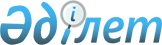 О внесении изменений в приказ исполняющего обязанности Министра здравоохранения Республики Казахстан от 25 декабря 2020 года № ҚР ДСМ-331/2020 "Об утверждении Санитарных правил "Санитарно-эпидемиологические требования к сбору, использованию, применению, обезвреживанию, транспортировке, хранению и захоронению отходов производства и потребления"Приказ Министра здравоохранения Республики Казахстан от 17 апреля 2024 года № 13. Зарегистрирован в Министерстве юстиции Республики Казахстан 18 апреля 2024 года № 34267
      ПРИКАЗЫВАЮ:
      1. Внести в приказ исполняющего обязанности Министра здравоохранения Республики Казахстан от 25 декабря 2020 года № ҚР ДСМ-331/2020 "Об утверждении Санитарных правил "Санитарно-эпидемиологические требования к сбору, использованию, применению, обезвреживанию, транспортировке, хранению и захоронению отходов производства и потребления"" (зарегистрирован в Реестре государственной регистрации нормативных правовых актов под № 21934) следующие изменения:
      в Санитарных правилах "Санитарно-эпидемиологические требования к сбору, использованию, применению, обезвреживанию, транспортировке, хранению и захоронению отходов производства и потребления", утвержденных указанным приказом:
      пункт 2 изложить в следующей редакции:
      "2. В настоящих Санитарных правилах используются следующие определения:
      1) сливные станции – сооружения, предназначенные для приема и спуска в систему водоотведения жидких отходов из не оборудованных системами водоотведения районов населенного пункта;
      2) поля ассенизации, поля запахивания – специально выделенная территория за пределами населенного пункта для сбора и обезвреживания жидких отходов;
      3) планово-регулярная санитарная очистка – система мероприятий по сбору и удалению отходов с установленной кратностью;
      4) рекультивация земель – комплекс работ, направленных на восстановление нарушенных земель для определенного целевого использования, в том числе прилегающих земельных участков, полностью или частично утративших свою ценность в результате отрицательного воздействия нарушенных земель, а также на улучшение условий окружающей среды;
      5) коммунальные отходы – отходы потребления, образующиеся в населенных пунктах, в том числе в результате жизнедеятельности человека, а также отходы производства, близкие к ним по составу и характеру образования;
      6) хвостохранилище – комплекс специальных сооружений и оборудования, предназначенный для хранения или захоронения радиоактивных, токсичных и других отвальных отходов обогащения полезных ископаемых именуемых хвостами;
      7) учет отходов – система сбора и предоставления информации о количественных и качественных характеристиках отходов и способах обращения с ними;
      8) удаление отходов – операции по захоронению и уничтожению отходов;
      9) обезвреживание отходов – уменьшение или устранение опасных свойств отходов путем механической, физико-химической или биологической обработки;
      10) утилизация отходов – использование отходов в качестве вторичных материальных или энергетических ресурсов;
      11) захоронение отходов – размещение отходов в назначенном месте для хранения в течение неограниченного срока, исключающее опасное воздействие захороненных отходов на здоровье населения и окружающую среду;
      12) переработка отходов – физические, химические или биологические процессы, включая сортировку, направленные на извлечение из отходов сырья и (или) иных материалов, используемых в дальнейшем в производстве (изготовлении) товаров или иной продукции, а также на изменение свойств отходов в целях облегчения обращения с ними, уменьшения их объема или опасных свойств;
      13) класс опасности отходов – это числовая характеристика отходов, определяющая вид и степень его опасности по токсическому воздействию на здоровье человека и среду его обитания;
      14) вид отходов – совокупность отходов, имеющих общие признаки в соответствии с их происхождением, свойствами и технологией обращения, определяемые на основании классификатора отходов;
      15) консервация хвостового хозяйства – временное прекращение деятельности по транспортировке хвостов и размещению их на хвостохранилище. Сооружения хвостового хозяйства и хвостохранилище изолируются, чтобы исключить негативное влияние на окружающую среду;
      16) ликвидация (захоронение) хвостового хозяйства – прекращение деятельности по транспортировке хвостов и размещению их на хвостохранилище. При этом необходимо ликвидировать все здания и сооружения хвостового хозяйства, а хвостохранилище изолировано таким образом, чтобы исключить влияние на окружающую среду;
      17) твердые бытовые отходы – коммунальные отходы в твердой форме;
      18) полигоны для твердых бытовых отходов – специальные сооружения, предназначенные для изоляции и обезвреживания твердых бытовых отходов;
      19) опасные химические вещества – вещества, обладающие свойствами, которые оказывают непосредственное или потенциальное вредное воздействие на здоровье человека и окружающую среду;
      20) медицинские отходы – отходы, образующиеся в процессе оказания медицинских услуг и проведения медицинских манипуляций;
      21) отходы производства (производственные отходы) – остатки сырья, материалов, веществ, изделий, предметов, образовавшиеся в процессе производства продукции, выполнения работ (услуг) и утратившие полностью или частично исходные потребительские свойства;
      22) производственный объект – объект хозяйственной деятельности, связанный с производством продукции, выполнением работ и оказанием услуг, которые осуществляются с использованием процессов, оборудования и технологии, являющихся источниками воздействия на среду обитания и здоровье человека;
      23) радиоактивные отходы – радиоактивные вещества, ядерные материалы или радионуклидные источники с содержанием радионуклидов выше уровня изъятия, дальнейшее использование которых не предусматривается;
      24) санитарно-защитная зона (далее – СЗЗ) – территория, отделяющая зоны специального назначения, а также промышленные организации и другие производственные, коммунальные и складские объекты в населенном пункте от близлежащих селитебных территорий, зданий и сооружений жилищно-гражданского назначения в целях ослабления воздействия на них неблагоприятных факторов;
      25) санитарная очистка – система мероприятий, имеющих целью сбор, удаление и обезвреживание отходов, образующихся в населенном месте в результате жизнедеятельности населения;
      26) жидкие отходы – любые отходы в жидкой форме, за исключением сточных вод;
      27) сточные воды – воды, образующиеся в результате хозяйственной деятельности человека или на загрязненной территории, сбрасываемые в естественные или искусственные водные объекты или на рельеф местности;
      28) селитебная территория – часть территории населенного пункта, предназначенная для размещения жилой, общественной (общественно-деловой) и рекреационной зон, а также отдельных частей инженерной и транспортной инфраструктур, других объектов, размещение и деятельность которых не оказывает воздействия, требующего специальных санитарно-защитных зон;
      29) отходы потребления – остатки продуктов, изделий и иных веществ, образовавшихся в процессе их потребления или эксплуатации, а также товары (продукция), утратившие полностью или частично исходные потребительские свойства;
      30) токсичные отходы – отходы, содержащие вещества, которые в случае попадания в окружающую среду представляют угрозу для человека в результате биоаккумулирования и (или) токсичного воздействия на биотические системы;
      31) государственный орган в сфере санитарно-эпидемиологического благополучия населения – государственный орган, реализующий государственную политику в сфере санитарно-эпидемиологического благополучия населения, контроль и надзор за соблюдением требований, установленных нормативными правовыми актами в сфере санитарно-эпидемиологического благополучия населения и иными законодательными актами Республики Казахстан.";
      пункты 27 и 28 изложить в следующей редакции:
      "27. Захоронение промышленных отходов производится в соответствии с классом опасности вне промплощадки субъекта и вне селитебной территории населенных пунктов за исключением золошлакоотвалов или золоотвалов действующих теплоэлектроцентралей (далее – ТЭЦ), тепловых электрических станций (далее – ТЭС).
      28. Полигоны для захоронения и складирования не утилизируемых отходов располагаются за пределами селитебной территории населенного пункта.";
      пункт 46 изложить в следующей редакции:
      "46. Не допускается размещение хвостохранилищ в местах простирания поверхностных водоносных горизонтов, являющихся источниками водоснабжения, в непосредственной близости (менее 1000 м) от самого ближнего края крупных рек и озер, имеющих народнохозяйственное значение.".
      2. Комитету санитарно-эпидемиологического контроля Министерства здравоохранения Республики Казахстан в установленном законодательством порядке обеспечить:
      1) государственную регистрацию настоящего приказа в Министерстве юстиции Республики Казахстан;
      2) размещение настоящего приказа на интернет-ресурсе Министерства здравоохранения Республики Казахстан после его официального опубликования;
      3) в течение десяти рабочих дней после государственной регистрации настоящего приказа в Министерстве юстиции Республики Казахстан представление в Юридический департамент Министерства здравоохранения Республики Казахстан сведений об исполнении мероприятий, предусмотренных подпунктами 1) и 2) настоящего пункта.
      3. Контроль за исполнением настоящего приказа возложить на курирующего вице-министра здравоохранения Республики Казахстан.
      4. Настоящий приказ вводится в действие по истечении десяти календарных дней после дня его первого официального опубликования.
      "СОГЛАСОВАН"Министерство сельского хозяйстваРеспублики Казахстан
      "СОГЛАСОВАН"Министерство промышленностии строительстваРеспублики Казахстан
      "СОГЛАСОВАН"Министерство по чрезвычайным ситуациямРеспублики Казахстан
      "СОГЛАСОВАН"Министерство национальной экономикиРеспублики Казахстан
      "СОГЛАСОВАНМинистерство экологиии природных ресурсовРеспублики Казахстан
					© 2012. РГП на ПХВ «Институт законодательства и правовой информации Республики Казахстан» Министерства юстиции Республики Казахстан
				
      Министр здравоохраненияРеспублики Казахстан

А. Альназарова
